С 27 ПО 30 МАРТА ВСТАВИЛИ 15 ДВЕРЕЙ, ОТШТУКАТУРИЛИ 7 ДВЕРЕЙ.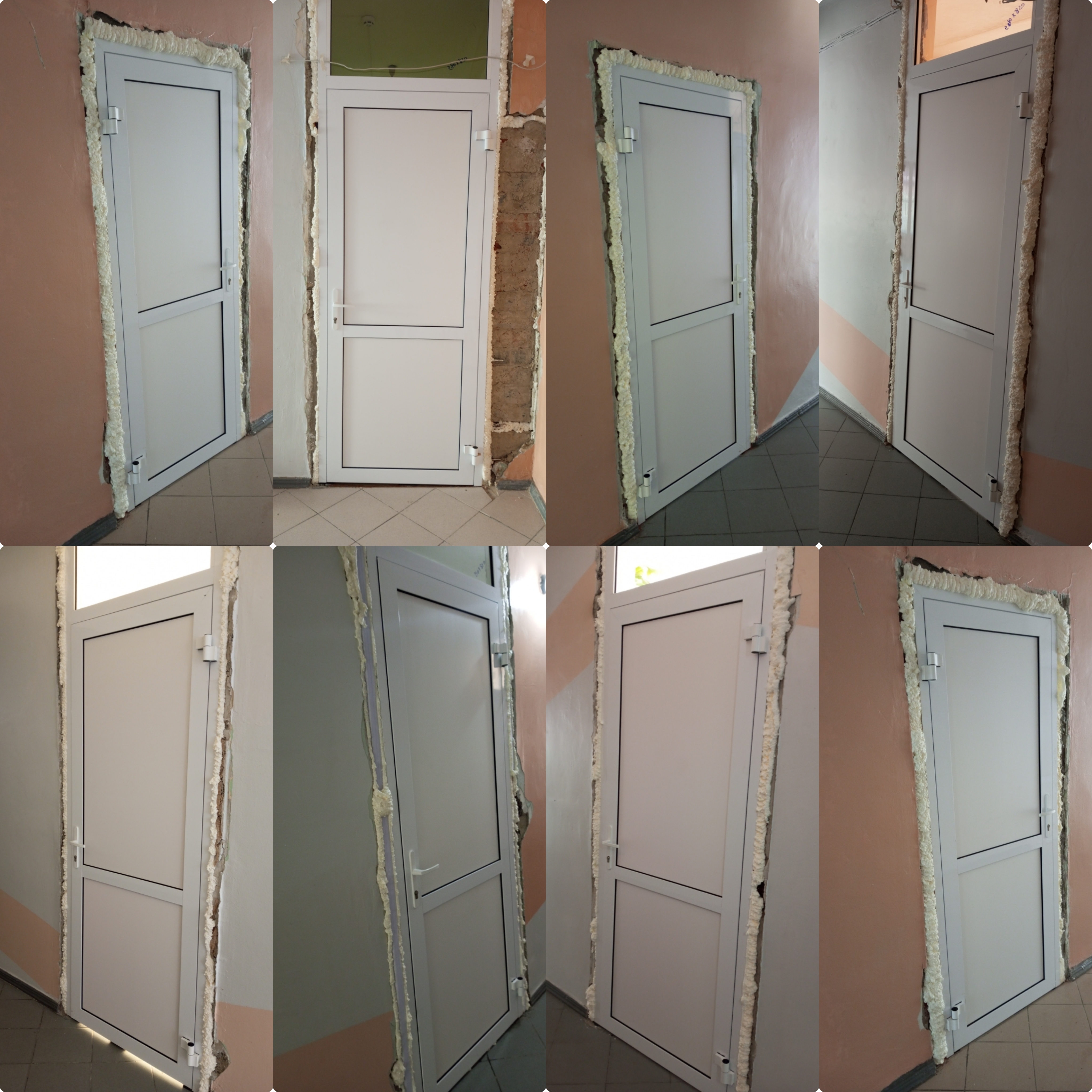 